Ajax Municipal Housing Corporation Pre-Authorized Debit (PAD) Agreement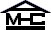 Please complete all sections below – PLEASE PRINTName:	__________________________________________________________________	       Address: _________________________________________	Unit #: __________Home Phone Number: _____________________	Cell:_____________________Financial Institution Information – Please Provide a Void ChequeFinancial Institution Name: _________________ Address: ____________________________City/Town: _____________	Province:__________	Postal Code: ____________Financial Institution Account #: ______________________       Transit # ______________Agreement and Authorization DetailsI/We authorize AMHC and the financial institution designated (or any financial institution I /We may authorize at any time)  to begin deductions as per my/our instructions for monthly regular recurring payments and/or on-time payments from time to time, for payment of all personal charges arising under my/our AMHC account (s). Regular monthly payments for the full amount of services delivered will be debited to my/our specified account on the 1st of every month. AMHC will provide 10 days written notice of a change in the amount of each regular debit. AMHC will obtain my/our authorization for any other one-time or sporadic debits. The authority is to remain in effect until AMHC has received written notification from me/us of its change or termination.  This notification must be received at least ten (10) business days before the next debit is scheduled at the address provided below. I/we may obtain a sample cancellation form, or more information on my/our right to cancel a PAD agreement at my/our financial institution.AMHC may not assign this authorization, whether directly or indirectly, by operation of law, change of control or otherwise, without providing at least 10 days prior to written notice to me/us.  I/we have certain recourse rights if any debit does not comply with this agreement. For example, I/we have the right to receive reimbursement for any PAD that is not consistent with this PAD Agreement. To obtain a form for a Reimbursement Claim, or for more information on my/our recourse rights, I/we may contact my/our financial institution.                               OFFICE Use Only:Ajax Municipal Housing Corp. 1 Richards Lane Ajax, On L1T 3M3 (905)683-9269SignaturesAuthorized Signature(s)  ________________________________ Date:______________Authorized Signature(s)  ________________________________ Date:______________